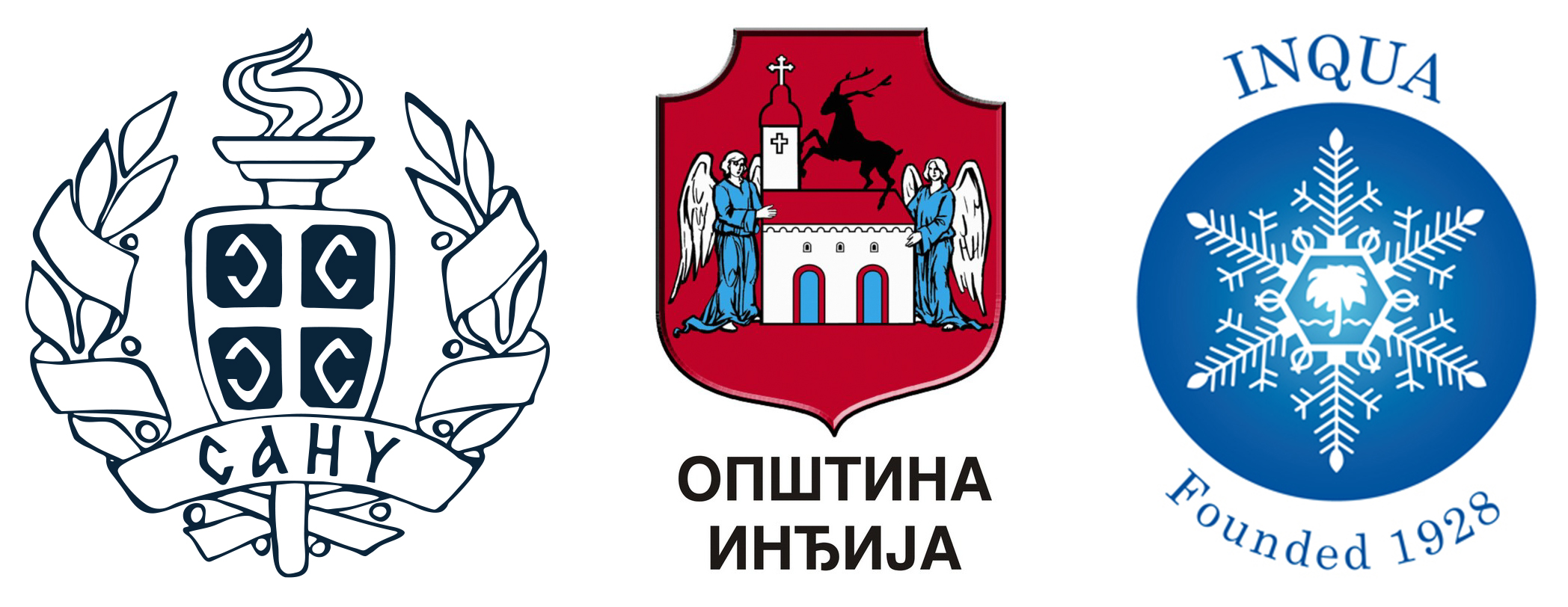 Serbian Academy of Sciences and ArtsEURASIAN ENVIRONMENTAL DYNAMICS AND HUMANS: INTERACTIONS OVER DIFFERENT TIME SCALES27–29 June 2019REGISTRATION FORM___________________________				_____________________________________	     Date								NamePlease email your registration form to with cc to sasaconf@sanu.ac.rs and baca.markovic@gmail.com.Title (Ms, Mr, Dr, Prof. …)First name, middle name(s) (if any)Last nameOrganisation(s)Postal address, e-mail, phone(s) I would like to participate with□ oral presentation   □ poster presentation    □ without presentationPlanned title of the presentation, expected author(s) and affiliation(s)